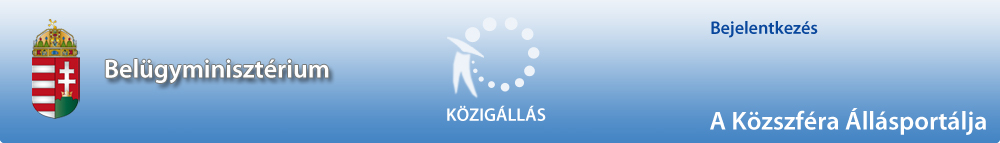 Bázakerettye Község Önkormányzataa Közalkalmazottak jogállásáról szóló 1992. évi XXXIII. törvény 20/A. $ alapjánpályázatot hirdetBázakerettye Község Önkormányzata Családsegítő és Gyermekjóléti Szolgálat 

családsegítőmunkakör betöltésére.A közalkalmazotti jogviszony időtartama:határozatlan idejű közalkalmazotti jogviszonyFoglalkoztatás jellege:Teljes munkaidőA munkavégzés helye:Zala megye, 8887 Bázakerettye, Fő út 4.A munkakörbe tartozó, illetve a vezetői megbízással járó lényeges feladatok:A családsegítéshez, illetve a gyermekjóléti szolgáltatáshoz kapcsolódó családsegítői feladatok ellátása az 1993. évi III. tv. (Sztv.) 1997. évi XXXI. tv. (Gyvt.) rendelkezései alapján a Bázakerettyei Közös Önkormányzati Hivatal illetékességi területéhez tartozó településeken. (Bázakerettye, Kiscsehi, Lasztonya, Lispeszentadorján, Maróc, Csörnyeföld, Kerkaszentkirály, Muraszemenye, Szentmargitfalva)Illetmény és juttatások:Az illetmény megállapítására és a juttatásokra a Közalkalmazottak jogállásáról szóló 1992. évi XXXIII. törvény rendelkezései az irányadók.Pályázati feltételek:         Főiskola, felsőfokú szociális szakképzettség, okleveles pszichológus, pszichopedagógus, mentálhigiénés szakképzettség, szociológus, felekezeti szociális munkás, viselkedéselemző, közösségi szociális munkás, családterápiás konzultáns, családterapeuta, kognitív- és viselkedésterápiás konzultáns, család- és gyermekvédelem szakos pedagógus, család- és gyermekvédő tanár, család- és gyermekvédő pedagógus, játék- és szabadidő-szervező tanár, addiktológiai konzultáns vagy gyermek- és ifjúságvédelmi tanácsadó oklevéllel rendelkező: nevelőtanár, pedagógus, pedagógiai előadó, gyógypedagógus, védőnő, teológus, hittanár, hittantanár, okleveles pasztorális tanácsadó/okleveles pasztorális tanácsadó és szervezetfejlesztő szakember,,         Felhasználói szintű MS Office (irodai alkalmazások),         fényképes szakmai önéletrajz, motivációs levél, végzettséget igazoló dokumentumok másolata, 90 napnál nem régebbi erkölcsi bizonyítvány, vagy az igénylés igazolása, a pályázó nyilatkozata arról, hogy a pályázati anyagban foglalt személyes adatainak a pályázati eljárással összefüggő kezeléséhez hozzájárul.         Nyilatkozat, hogy az 1997. évi XXXI. tv. (Gyvt.) 15. § (8) bekezdésében foglalt kizáró ok a pályázó személye esetében nem merül fel.A pályázat elbírálásánál előnyt jelent:         szociális és gyermekjóléti szolgáltatás területén szerzett - Legalább 1-3 év szakmai tapasztalat,         B kategóriás jogosítvány, saját gépkocsiA munkakör betölthetőségének időpontja:A munkakör legkorábban a pályázatok elbírálását követően azonnal betölthető.A pályázat benyújtásának határideje: 2019. április 4.A pályázati kiírással kapcsolatosan további információt dr. Faragó-Szabó Melitta aljegyző nyújt, a 30/506-79-48 -os telefonszámon.A pályázatok benyújtásának módja:         Postai úton, a pályázatnak a Bázakerettye Község Önkormányzata címére történő megküldésével (8887 Bázakerettye, Fő út 4. ). Kérjük a borítékon feltüntetni a pályázati adatbázisban szereplő azonosító számot: Bk/62-4/2019. , valamint a munkakör megnevezését: családsegítő.         Elektronikus úton dr. Faragó-Szabó Melitta aljegyző részére a aljegyzo@bazakerettye.hu E-mail címen keresztül         Személyesen: dr. Faragó-Szabó Melitta aljegyző, Zala megye, 8887 Bázakerettye, Fő út 4. .A pályázat elbírálásának határideje: 2019. április 10.A pályázati kiírás további közzétételének helye, ideje:         kh.bazakerettye.hu - 2019. március 14.         bazakerettye.hu - 2019. március 14.A KÖZIGÁLLÁS publikálási időpontja: 2019. március 15.A pályázati kiírás közzétevője a Belügyminisztérium (BM). A pályázati kiírás a munkáltató által a BM részére megküldött adatokat tartalmazza, így annak tartalmáért a pályázatot kiíró szerv felel.